В соответствии с Федеральным Законом от 24.06.1999 №120-ФЗ «Об основах системы профилактики безнадзорности и правонарушений несовершеннолетних», Постановлением правительства Российской Федерации  от 06.11.2013 № 995 «Об утверждении примерного положения комиссиях по делам несовершеннолетних и защите их прав», с Законом Чувашской Республики от 29.12.2005 №68 «О комиссиях по делам несовершеннолетних и защите их прав в Чувашской Республике», администрация Цивильского района Чувашской Республики.П О С Т А Н О В Л Я Е Т:1. Утвердить  Положение о комиссии по делам несовершеннолетних и защите их прав при администрации Цивильского района Чувашской Республики.2. Признать утратившим силу постановление Главы Цивильского района Чувашской Республики от 27.03.2007 № 221 «Об утверждении Положения о комиссии по делам несовершеннолетних и защите их прав при администрации Цивильского района Чувашской Республики».3. Настоящее постановление вступает в силу  после его официального опубликования (обнародования).Глава администрации                                                                            С.Ф. Беккер                              	                       	     Зав. сектором юридической службы администрации Цивильского района                                           А.В.Григорьев«____»  марта  2021 г.Заместитель главы – начальникотдела образования и социального развитияадминистрации Цивильского района                                           А.В. Волчкова«____» марта  2021 г. Зав. сектором комиссии по делам несовершеннолетних и защите их прав при администрации Цивильского района                                              Н.Н. Дмитриева«____» марта  2021 г. УтвержденоПостановлением Главыадминистрации Цивильского района Чувашской Республикиот 25 марта 2021 г. № 154Положение
о комиссии по делам несовершеннолетних и защите их прав при администрации Цивильского района Чувашской Республики1.	Настоящее положение в соответствии с Постановлением Правительства Российской Федерации от 06 ноября 2013 г. № 995 «Об утверждении примерного положения о комиссиях по делам несовершеннолетних и защите их прав», Законом Чувашской Республики от 29 декабря 2005 г. № 68 «О комиссиях по делам несовершеннолетних и защите их прав в Чувашской Республике» определяет порядок организации и деятельности комиссии по делам несовершеннолетних и защите их прав при администрации Цивильского района  Чувашской Республики (далее - Комиссия).2.	Комиссия создана в целях координации деятельности органов и учреждений системы профилактики безнадзорности, беспризорности, правонарушений и антиобщественных действий несовершеннолетних, выявлению и устранению причин и условий, способствующих этому, обеспечению защиты прав и законных интересов несовершеннолетних, социально-педагогической реабилитации несовершеннолетних, находящихся в социально опасном положении, выявлению и пресечению случаев вовлечения несовершеннолетних в совершение преступлений, других противоправных и (или) антиобщественных действий, а также случаев склонения их к суицидальным действиям, осуществляют мониторинг их деятельности на территории Цивильского района Чувашской Республики и порядке, которые установлены законодательством Российской Федерации и законодательством Чувашской Республики.4. Комиссия в своей деятельности руководствуется Конституцией Российской Федерации, международными договорами Российской Федерации и ратифицированными ею международными соглашениями в сфере защиты прав детей, федеральными конституционными законами, федеральными законами, указами и распоряжениями Президента Российской Федерации, постановлениями и распоряжениями Правительства Российской Федерации, иными нормативными правовыми актами Российской Федерации, Конституцией Чувашской Республики, законами Чувашской Республики, указами и распоряжениями Главы Чувашской Республики, постановлениями и распоряжениями Кабинета Министров Чувашской Республики, иными нормативными правовыми актами Чувашской Республики, а так же настоящим Положением.5. Администрация Цивильского района наделяется государственными полномочиями Чувашской Республики по созданию районной комиссии по делам несовершеннолетних и организации деятельности на территории Цивильского района. 6. Деятельность комиссии по делам несовершеннолетних основывается на принципах:6.1  законности;6.2  демократизма;6.3 поддержки семьи с несовершеннолетними детьми и взаимодействия с ней в вопросах защиты прав и охраняемых законом интересов несовершеннолетних;6.4 гуманного обращения с несовершеннолетними;6.5 индивидуального подхода к реабилитации несовершеннолетних с соблюдением конфиденциальности полученной информации;6.6 государственной поддержки деятельности органов местного самоуправления и общественных объединений по профилактике безнадзорности и правонарушений несовершеннолетних;6.7 обеспечения ответственности должностных лиц и граждан за нарушение прав и законных интересов несовершеннолетних.7. Основными задачами деятельности комиссий по делам несовершеннолетних являются:7.1 предупреждение безнадзорности, беспризорности, правонарушений и антиобщественных действий несовершеннолетних, выявление и устранение причин и условий, способствующих этому;7.2  обеспечение защиты прав и законных интересов несовершеннолетних;7.3 социально-педагогическая реабилитация несовершеннолетних, находящихся в социально-опасном положении, в том числе связанном с немедицинским потреблением наркотических средств и психотропных веществ;7.4 выявление и пресечение случаев вовлечения несовершеннолетних в совершение преступлений, других противоправных и (или) антиобщественных действий, а также случаев склонения их к суицидальным действиям.8. Для решения возложенных задач Комиссия:8.1 осуществляет координацию деятельности органов и учреждений системы профилактики по предупреждению безнадзорности, беспризорности, правонарушений и антиобщественных действий несовершеннолетних, выявлению и устранению причин и условий, способствующих этому, обеспечению защиты прав и законных интересов несовершеннолетних, социально-педагогической реабилитации несовершеннолетних, находящихся в социально опасном положении, выявлению и пресечению случаев вовлечения несовершеннолетних в совершение преступлений, других противоправных и (или) антиобщественных действий, а также случаев склонения их к суицидальным действиям, осуществляют мониторинг их деятельности на территории Цивильского района Чувашской Республики и порядке, которые установлены законодательством Российской Федерации и законодательством Чувашской Республики.8.2  обеспечивают осуществление мер по защите и восстановлению прав и законных интересов несовершеннолетних, защите их от всех форм дискриминации, физического или психического насилия, оскорбления, грубого обращения, сексуальной и иной эксплуатации, выявлению и устранению причин и условий, способствующих безнадзорности, беспризорности, правонарушениям и антиобщественным действиям несовершеннолетних;8.3 анализируют выявленные органами и учреждениями системы профилактики причины и условия безнадзорности и правонарушений несовершеннолетних, принимают меры по их устранению;8.4 утверждают межведомственные планы (программы, порядки взаимодействия) по наиболее актуальным направлениям в области профилактики безнадзорности и правонарушений несовершеннолетних, защиты их прав и законных интересов;8.5 участвуют в разработке и реализации целевых программ, направленных на защиту прав и законных интересов несовершеннолетних, профилактику их безнадзорности и правонарушений;8.6 принимают меры по совершенствованию деятельности органов и учреждений системы профилактики по итогам анализа и обобщения представляемых органами и учреждениями системы профилактики сведений об эффективности принимаемых ими мер по обеспечению защиты прав и законных интересов несовершеннолетних, профилактике их безнадзорности и правонарушений;8.7 принимают меры по совершенствованию взаимодействия органов и учреждений системы профилактики с социально ориентированными некоммерческими организациями, общественными объединениями и религиозными организациями, другими институтами гражданского общества и гражданами, по привлечению их к участию в деятельности по профилактике безнадзорности и правонарушений несовершеннолетних, защите их прав и законных интересов, их социально-педагогической реабилитации;8.8 дают согласие организациям, осуществляющим образовательную деятельность, на отчисление несовершеннолетних обучающихся, достигших возраста 15 лет и не получивших основного общего образования;8.9 дают при наличии согласия родителей или иных законных представителей несовершеннолетнего обучающегося и органа местного самоуправления, осуществляющего управление в сфере образования, согласие на оставление несовершеннолетним, достигшим возраста 15 лет, общеобразовательной организации до получения основного общего образования. Комиссии принимают совместно с родителями (законными представителями) несовершеннолетнего, достигшего возраста 15 лет и оставившего общеобразовательную организацию до получения основного общего образования, и органами местного самоуправления, осуществляющими управление в сфере образования, не позднее чем в месячный срок меры по продолжению освоения таким несовершеннолетним образовательной программы основного общего образования в иной форме обучения и с его согласия по трудоустройству;8.10 обеспечивают оказание помощи в бытовом устройстве несовершеннолетних, освобожденных из учреждений уголовно-исполнительной системы либо вернувшихся из специальных учебно-воспитательных учреждений, а также состоящих на учете в уголовно-исполнительных инспекциях, содействие в определении форм устройства других несовершеннолетних, нуждающихся в помощи государства, оказание помощи по трудоустройству несовершеннолетних (с их согласия);8.11 применяют меры воздействия в отношении несовершеннолетних, их родителей или иных законных представителей в случаях и порядке, которые предусмотрены законодательством Российской Федерации и законодательством Чувашской Республики;8.12 подготавливают и направляют в органы государственной власти Чувашской Республики и администрации Цивильского района в порядке, установленном законодательством Чувашской Республики, отчеты о работе по профилактике безнадзорности и правонарушений несовершеннолетних на территории Цивильского района;8.13 подготавливают совместно с соответствующими органами или учреждениями представляемые в суд материалы по вопросам, связанным с содержанием несовершеннолетних в специальных учебно-воспитательных учреждениях закрытого типа, а также по иным вопросам, предусмотренным законодательством Российской Федерации;8.14 рассматривают дела об административных правонарушениях, совершенных несовершеннолетними, их родителями (законными представителями) либо иными лицами, отнесенных Кодексом Российской Федерации об административных правонарушениях и Законом Чувашской Республики от 23 июля 2003 года N 22 "Об административных правонарушениях в Чувашской Республике" к компетенции комиссий;8.15 участвуют в разработке проектов нормативных правовых актов по вопросам защиты прав и законных интересов несовершеннолетних;8.16 координируют проведение органами и учреждениями системы профилактики индивидуальной профилактической работы в отношении категорий лиц, указанных в статье 5 Федерального закона "Об основах системы профилактики безнадзорности и правонарушений несовершеннолетних";8.17 утверждают межведомственные планы (программы) индивидуальной профилактической работы или принимают постановления о реализации конкретных мер по защите прав и интересов детей в случаях, если индивидуальная профилактическая работа в отношении лиц, указанных в статье 5 Федерального закона "Об основах системы профилактики безнадзорности и правонарушений несовершеннолетних", требует использования ресурсов нескольких органов и (или) учреждений системы профилактики, и контролируют их исполнение;8.18 вправе принимать решение в отношении несовершеннолетних, указанных в подпунктах 2, 4, 6, 8 пункта 1 статьи 5 Федерального закона «Об основах системы профилактики безнадзорности и правонарушений несовершеннолетних», родителей или иных законных представителей несовершеннолетних в случаях совершения ими в присутствии несовершеннолетнего противоправных и (или) антиобщественных действий, оказывающих отрицательное влияние на поведение несовершеннолетнего, о проведении с ними разъяснительной работы по вопросу недопустимости совершения действий, ставших основанием для применения меры воздействия, и о правовых последствиях их совершения.8.19 рассматривает представления и информации органов прокуратуры и правоохранительных органов по вопросам реализации нормативных правовых актов Российской Федерации и Чувашской Республики в области профилактики безнадзорности и правонарушений несовершеннолетних, защиты их законных прав и интересов, принимают меры по устранению причин и условий, способствующих правонарушениям несовершеннолетних;8.20 рассматривает материалы в порядке, установленном законодательством Российской Федерации, в отношении:а) несовершеннолетнего, совершившего деяние, за которое установлена административная ответственность в случаях, предусмотренных законодательством Российской Федерации;б) несовершеннолетнего, совершившего общественно опасные деяния, предусмотренные Уголовным Кодексом Российской Федерации, до достижения возраста, с которого наступает уголовная ответственность;в) родителей или иных законных представителей несовершеннолетних, не выполняющих свои обязанности по их содержанию, воспитанию и обучению.8.21  осуществляют подбор общественных воспитателей и принимают решения об их закреплении за несовершеннолетними в соответствии с Законом Чувашской Республики от 5 октября 2007 года N 61;8.22  рассматривает жалобы и заявления несовершеннолетних, их родителей или иных законных представителей, граждан, должностных лиц и общественных организаций, связанные с нарушением или ограничением прав и законных интересов несовершеннолетних.8.23 формирует районную (городскую) базу данных о выявленных несовершеннолетних и семьях, находящихся в социально опасном положении, в порядке, установленном Кабинетом Министров Чувашской Республики;8.24 формирует базу данных об органах и учреждениях системы профилактики безнадзорности и правонарушений несовершеннолетних на территории Цивильского района Чувашской Республики.8.25 ежеквартально до пятого числа месяца, следующего за отчетным месяцем, подготавливает и направляет в Правительственную комиссию по делам несовершеннолетних и орган местного самоуправления отчет о работе по профилактике безнадзорности и правонарушений несовершеннолетних;8.26 содействует привлечению социально ориентированных некоммерческих организаций и общественных объединений к реализации межведомственных планов (программ) индивидуальной профилактической работы;8.27 могут утверждать составы межведомственных рабочих групп по изучению деятельности органов и учреждений системы профилактики и порядок их работы с несовершеннолетними и семьями, находящимися в социально опасном положении, а также деятельности по профилактике вовлечения несовершеннолетних в совершение правонарушений и антиобщественных действий, предупреждению случаев насилия и всех форм посягательств на жизнь, здоровье и половую неприкосновенность несовершеннолетних;8.28 принимает решения на основании заключения психолого-медико-педагогической комиссии о направлении несовершеннолетних в возрасте от 8 до 18 лет, нуждающихся в специальном педагогическом подходе, в специальные учебно-воспитательные учреждения открытого типа с согласия родителей или иных законных представителей, а также самих несовершеннолетних в случае достижения ими возраста 14 лет;8.29 принимает постановления об отчислении несовершеннолетних из специальных учебно-воспитательных учреждений открытого типа;8.30 обращается в суд по вопросам возмещения вреда, причиненного здоровью несовершеннолетнего, его имуществу, и (или) морального вреда в порядке, установленном законодательством Российской Федерации;8.31 осуществляет иные полномочия, предусмотренные законодательством Российской Федерации и законодательством Чувашской Республики.	9.  К вопросам обеспечения деятельности комиссий относятся:9.1 подготовка и организация проведения заседаний и иных плановых мероприятий комиссий;9.2 осуществление контроля за своевременностью подготовки и представления материалов для рассмотрения на заседаниях комиссий;9.3 ведение делопроизводства комиссий;9.4 оказание консультативной помощи представителям органов и учреждений системы профилактики, а также представителям иных территориальных органов федеральных органов исполнительной власти, органов исполнительной власти Чувашской Республики, органов местного самоуправления и организаций, участвующим в подготовке материалов к заседаниям комиссий, при поступлении соответствующего запроса;9.5 участие в организации межведомственных мероприятий по профилактике безнадзорности и правонарушений несовершеннолетних, в том числе межведомственных конференций, совещаний, семинаров;9.6 участие по приглашению органов и организаций в проводимых ими проверках, совещаниях, семинарах, коллегиях, конференциях и других мероприятиях по вопросам профилактики безнадзорности и правонарушений несовершеннолетних;9.7 организация рассмотрения комиссией поступивших в комиссии обращений граждан, сообщений органов и учреждений системы профилактики по вопросам, относящимся к их компетенции;9.8 осуществление сбора, обработки и обобщения информации, необходимой для решения задач, стоящих перед комиссиями;9.9 осуществление сбора и обобщение информации о численности лиц, предусмотренных статьей 5 Федерального закона "Об основах системы профилактики безнадзорности и правонарушений несовершеннолетних", в отношении которых органами и учреждениями системы профилактики проводится индивидуальная профилактическая работа;9.10 обобщение сведений о детской безнадзорности, правонарушениях несовершеннолетних, защите их прав и законных интересов для представления на рассмотрение комиссии с целью анализа ситуации;9.11 подготовка информационных и аналитических материалов по вопросам профилактики безнадзорности и правонарушений несовершеннолетних;9.12 организация по поручению председателя комиссии работы экспертных групп, штабов, а также консилиумов и других совещательных органов для решения задач, стоящих перед комиссией;9.13 осуществление взаимодействия с федеральными государственными органами, федеральными органами государственной власти, органами государственной власти Чувашской Республики, органами местного самоуправления, общественными и иными объединениями, организациями для решения задач, стоящих перед комиссией;9.14 направление запросов в федеральные государственные органы, федеральные органы государственной власти, органы государственной власти Чувашской Республики, органы местного самоуправления, организации, территориальные (муниципальные) комиссии о представлении необходимых для рассмотрения на заседании комиссии материалов (информации) по вопросам, отнесенным к ее компетенции;9.15 обеспечение доступа к информации о деятельности комиссии путем участия в подготовке публикаций и выступлений в средствах массовой информации, в информационно-телекоммуникационной сети "Интернет" без использования в публикациях и выступлениях сведений, разглашение которых нарушает охраняемые законом права и интересы несовершеннолетних, их родителей или иных законных представителей.9.16 осуществление сбора, обобщения информации о численности несовершеннолетних, находящихся в социально опасном положении, на территории муниципального образования;9.17 подготовка и направление в Правительственную комиссию по делам несовершеннолетних справочной информации, отчетов по вопросам, относящимся к компетенции комиссий;9.18 участие в подготовке заключений на проекты нормативных правовых актов по вопросам защиты прав и законных интересов несовершеннолетних;9.19  исполнение иных полномочий в рамках обеспечения деятельности комиссии по реализации комиссией полномочий, предусмотренных законодательством Российской Федерации и законодательством Чувашской Республики.10. В состав комиссии входят: председатель комиссии, заместитель председателя комиссии, ответственный секретарь комиссии и члены комиссии.Членами комиссии являются руководители (их заместители) органов и учреждений системы профилактики, а также могут являться представители иных государственных (муниципальных) органов и учреждений, представители общественных объединений, религиозных конфессий, граждане, имеющие опыт работы с несовершеннолетними, депутаты соответствующих представительных органов, другие заинтересованные лица.Председателем, заместителем председателя, ответственным секретарем и членом комиссии может быть гражданин Российской Федерации, достигший возраста 21 года.Состав комиссии утверждается постановлением главы Цивильского района Чувашской Республики.11. Председатель комиссии осуществляет полномочия члена комиссии, предусмотренные подпунктами «а» - «д» и «ж» пункта 11 настоящего положения, а также:а) осуществляет руководство деятельностью комиссии;б) председательствует на заседании комиссии и организует ее работу;в) имеет право решающего голоса при голосовании на заседании комиссии;г) представляет комиссию в государственных органах, органах местного самоуправления и иных организациях;д) утверждает повестку заседания комиссии;е) назначает дату заседания комиссии;ж) дает заместителю председателя комиссии, ответственному секретарю комиссии, членам комиссии обязательные к исполнению поручения по вопросам, отнесенным к компетенции комиссии;з) представляет уполномоченным органам (должностным лицам) предложения по формированию персонального состава комиссии;и) осуществляет контроль за исполнением плана работы комиссии, подписывает постановления комиссии;к) обеспечивает представление установленной отчетности о работе по профилактике безнадзорности и правонарушений несовершеннолетних в порядке, установленном законодательством Российской Федерации и нормативными правовыми актами Чувашской Республики12. Заместитель председателя комиссии осуществляет полномочия, предусмотренные подпунктами «а» - «д» и «ж» пункта 11 настоящего положения, а также:а) выполняет поручения председателя комиссии;б) исполняет обязанности председателя комиссии в его отсутствие;в) обеспечивает контроль за исполнением постановлений комиссии;г) обеспечивает контроль за своевременной подготовкой материалов для рассмотрения на заседании комиссии.13. Ответственный секретарь комиссии осуществляет полномочия, предусмотренные подпунктами «а», «в» - «д» и «ж» пункта 11 настоящего положения, а также:а) осуществляет подготовку материалов для рассмотрения на заседании комиссии;б) выполняет поручения председателя и заместителя председателя комиссии;г) оповещает членов комиссии и лиц, участвующих в заседании комиссии, о времени и месте заседания, проверяет их явку, знакомит с материалами по вопросам, вынесенным на рассмотрение комиссии;д) осуществляет подготовку и оформление проектов постановлений, принимаемых комиссией по результатам рассмотрения соответствующего вопроса на заседании;е) обеспечивает вручение копий постановлений комиссии.Ведение текущей работы и осуществление контроля за выполнением решений комиссии по делам несовершеннолетних возлагаются на ответственного секретаря комиссии.В отсутствие ответственного секретаря комиссии исполнение его обязанностей по поручению председателя Комиссии возлагается на одного из членов комиссии.14.  Члены Комиссии обладают равными правами при рассмотрении и обсуждении вопросов (дел), отнесенных к компетенции комиссии.Члены комиссии:а) участвуют в заседаниях комиссии и их подготовке;б) предварительно (до заседания комиссии) знакомятся с материалами по вопросам, выносимым на ее рассмотрение;в) вносят предложения об отложении рассмотрения на заседании вопроса (дела) и о запросе дополнительных материалов по нему;г) вносят предложения по совершенствованию работы по профилактике безнадзорности и правонарушений несовершеннолетних, защите их прав и законных интересов, выявлению и устранению причин и условий, способствующих безнадзорности и правонарушениям несовершеннолетних;д) участвуют в обсуждении постановлений, принимаемых Комиссией по рассматриваемым вопросам (делам), и голосуют при их принятии;е) составляют протоколы об административных правонарушениях в случаях и порядке, предусмотренных Кодексом Российской Федерации об административных правонарушениях;ж) посещают организации, обеспечивающие реализацию несовершеннолетними их прав на образование, труд, отдых, охрану здоровья и медицинскую помощь, жилище и иных прав, в целях проверки поступивших в комиссию сообщений о нарушении прав и законных интересов несовершеннолетних, наличии угрозы в отношении их жизни и здоровья, ставших известными случаях применения насилия и других форм жестокого обращения с несовершеннолетними, а также в целях выявления причин и условий, способствовавших нарушению прав и законных интересов несовершеннолетних, их безнадзорности, совершению правонарушений;з) выполняют поручения председателя комиссии;и) информируют председателя комиссии о своем участии в заседании или причинах отсутствия на заседании.15.  Полномочия председателя, заместителя председателя, ответственного секретаря, члена комиссии прекращаются при наличии следующих оснований:а) подача письменного заявления о прекращении полномочий председателя комиссии (заместителя председателя, ответственного секретаря или члена комиссии) уполномоченным органам (должностным лицам);б) признание председателя комиссии (заместителя председателя, ответственного секретаря или члена комиссии) решением суда, вступившим в законную силу, недееспособным, ограниченно дееспособным и безвестно отсутствующим или умершим;в) прекращение полномочий комиссии;г) увольнение председателя комиссии (заместителя председателя, ответственного секретаря или члена комиссии) с занимаемой должности в органе или учреждении системы профилактики, ином государственном органе, органе местного самоуправления или общественном объединении, от которого указанное лицо было включено (делегировано) в состав комиссии;д) отзыв (замена) председателя комиссии (заместителя председателя, ответственного секретаря или члена комиссии) по решению руководителя органа или учреждения системы профилактики, иного государственного органа, органа местного самоуправления или общественного объединения, от которого указанное лицо было включено (делегировано) в ее состав;е) систематическое неисполнение или ненадлежащее исполнение председателем комиссии (заместителем председателя, ответственным секретарем или членом комиссии) своих полномочий;	ж) по факту смерти.	16.  При прекращении полномочий председатель комиссии (заместитель председателя, ответственный секретарь или член комиссии) исключаются из ее состава, за исключением прекращения полномочий в соответствии с подпунктами «б» (в части признания лица, входящего в состав комиссии, решением суда, вступившим в законную силу, умершим), «в» и «ж» пункта 11.1 настоящего положения.17. Председатель комиссии несет персональную ответственность за организацию работы комиссии и представление отчетности о состоянии профилактики безнадзорности и правонарушений несовершеннолетних в соответствии с законодательством Российской Федерации и законодательством субъекта Российской Федерации.	18. Заседания Комиссии проводятся в соответствии с планами работы не реже двух раз в месяц. 	18.1.Предложения в проект плана работы комиссии вносятся в комиссию ее членами в письменной форме в сроки, определенные председателем комиссии или постановлением комиссии, если законодательством субъекта Российской Федерации не предусмотрено иное.	18.2. Предложения по рассмотрению вопросов на заседании комиссии должны содержать:	а) наименование вопроса и краткое обоснование необходимости его рассмотрения на заседании комиссии;	б) информацию об органе (организации, учреждении), и (или) должностном лице, и (или) члене комиссии, ответственных за подготовку вопроса;	в) перечень соисполнителей (при их наличии);	г) срок рассмотрения на заседании комиссии.	18.3 Предложения в проект плана работы комиссии могут направляться членам комиссии для их предварительного согласования.	18.4. Проект плана работы комиссии формируется на основе предложений, поступивших в комиссию, по согласованию с председателем комиссии выносится для обсуждения и утверждения на заседании в конце года, предшествующего году реализации плана работы комиссии.	18.5. Изменения в план работы комиссии вносятся на заседании комиссии на основании предложений лиц, входящих в ее состав.	18.6.  Члены комиссии, должностные лица органов и учреждений системы профилактики, а также иных территориальных органов федеральных органов исполнительной власти, органов исполнительной власти субъектов Российской Федерации, органов местного самоуправления и организаций, которым во исполнение плана работы комиссии поручена подготовка соответствующих информационных материалов для рассмотрения на заседаниях комиссии, несут персональную ответственность за качество и своевременность их представления.	18.7.Информационные материалы по вопросам, включенным в повестку заседания комиссии, представляются в комиссию органами (организациями, учреждениями), должностными лицами, членами комиссии, ответственными за их подготовку, в соответствии с планом работы комиссии не позднее чем за 10 дней до дня проведения заседания и включают в себя:	а) справочно-аналитическую информацию по вопросу, вынесенному на рассмотрение;	б) предложения в проект постановления комиссии по рассматриваемому вопросу;	в) особые мнения по представленному проекту постановления комиссии, если таковые имеются;	г) материалы согласования проекта постановления комиссии с заинтересованными органами и учреждениями системы профилактики, иными государственными органами и органами местного самоуправления;	д) иные сведения, необходимые для рассмотрения вопроса.	18.8. В случае непредставления материалов в установленный настоящим 	Примерным положением срок или их представления с нарушением требований к данным материалам вопрос может быть снят с рассмотрения либо перенесен для рассмотрения на другое заседание в соответствии с решением председателя комиссии.	18.9. Повестка заседания, проекты постановлений по вопросам, включенным в повестку заседания, и соответствующие материалы по данным вопросам направляются членам комиссии не позднее чем за 3 рабочих дня до дня проведения заседания.	18.10. Члены комиссии и иные участники заседания, которым направлены повестка заседания, проект постановления и иные материалы, при наличии замечаний и предложений представляют их в комиссию до начала проведения заседания.	18.11. О дате, времени, месте и повестке заседания комиссии извещается прокурор Цивильского района Чувашской Республики.19. Заседание Комиссии считается правомочным, если на нем присутствует не менее половины ее членов. Члены Комиссии участвуют в ее заседаниях без права замены. 20. На заседании Комиссии председательствует ее председатель либо заместитель председателя Комиссии.	21. Решения комиссии принимаются большинством голосов присутствующих на заседании членов комиссии.	21.1. При голосовании член комиссии имеет один голос и голосует лично. 	Член комиссии вправе на заседании комиссии довести до сведения членов комиссии свое особое мнение по вопросу, вынесенному на голосование. Особое мнение, изложенное в письменной форме, прилагается к протоколу заседания комиссии.	21.2. Результаты голосования, оглашенные председателем комиссии, вносятся в протокол заседания комиссии.	21.3. В протоколе заседания комиссии указываются:	а) наименование комиссии;	б) дата, время и место проведения заседания;	в) сведения о присутствующих и отсутствующих членах комиссии, иных лицах, присутствующих на заседании;	г) повестка дня;	д) отметка о способе документирования заседания коллегиального органа (стенографирование, видеоконференция, запись на диктофон и др.);	е) наименование вопросов, рассмотренных на заседании комиссии, и ход их обсуждения;	ж) результаты голосования по вопросам, обсуждаемым на заседании комиссии;	з) решение, принятое по рассматриваемому вопросу.	21.4. К протоколу заседания комиссии прилагаются материалы докладов по вопросам, рассмотренным на заседании комиссии, справочно-аналитическая и иная информация (при наличии).	22. Протокол заседания комиссии подписывается председательствующим на заседании комиссии и секретарем заседания комиссии.  23. Комиссия принимает решения, оформляемые в форме постановлений, в которых указываются:а) наименование Комиссии;б) дата;в) время и место проведения заседания;г) сведения о присутствующих и отсутствующих членах Комиссии;д) сведения об иных лицах, присутствующих на заседании;е) вопрос повестки дня, по которому вынесено постановление;ж) содержание рассматриваемого вопроса;з) выявленные по рассматриваемому вопросу нарушения прав и законных интересов несовершеннолетних (при их наличии);и) сведения о выявленных причинах и условиях, способствующих безнадзорности, беспризорности, правонарушениям и антиобщественным действиям несовершеннолетних (при их наличии);к) решение, принятое по рассматриваемому вопросу;л) меры, направленные на устранение причин и условий, способствующих безнадзорности, беспризорности, правонарушениям и антиобщественным действиям несовершеннолетних, которые должны предпринять соответствующие органы или учреждения системы профилактики;м) сроки, в течение которых должны быть приняты меры, направленные на устранение причин и условий, способствующих безнадзорности, беспризорности, правонарушениям и антиобщественным действиям несовершеннолетних.24. Постановления Комиссии направляются членам Комиссии, в органы и учреждения системы профилактики и иным заинтересованным лицам и организациям.25. Постановления, принятые Комиссией, обязательны для исполнения органами и учреждениями системы профилактики.26. Органы и учреждения системы профилактики обязаны сообщить Комиссии о мерах, принятых по исполнению постановления, в указанный в нем срок.27. Постановление Комиссии может быть обжаловано в порядке, установленном законодательством Российской Федерации.28. Комиссия имеет бланк со своим наименованием.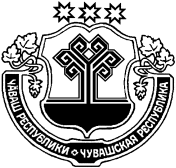 ЧĂВАШ  РЕСПУБЛИКИҪḔРПУ РАЙОНḔЧУВАШСКАЯ РЕСПУБЛИКА ЦИВИЛЬСКИЙ РАЙОНЁ/РП, РАЙОН         АДМИНИСТРАЦИЙ/ЙЫШĂНУ2021 ё? мартăн  25-м\ш\ 154 №Ҫӗрпÿ хулиАДМИНИСТРАЦИЯ ЦИВИЛЬСКОГО РАЙОНАПОСТАНОВЛЕНИЕ25 марта 2021 года № 154г. ЦивильскОб утверждении Положения о комиссии по делам несовершеннолетних и защите их прав при администрации Цивильского района Чувашской Республики